ledpremium.ruДинамика видимости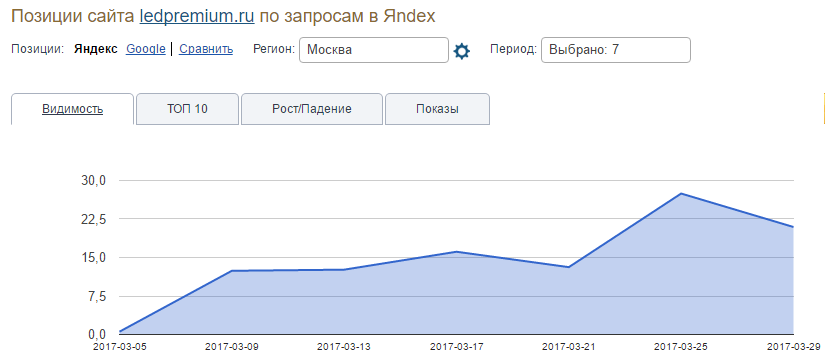 Динамика показов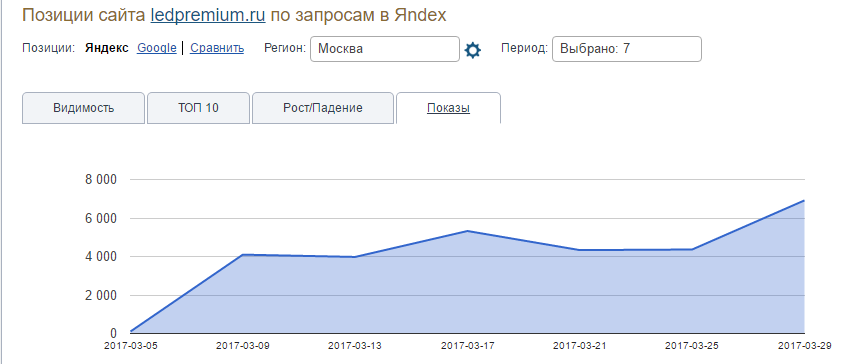 topdrill.spb.ruДинамика видимости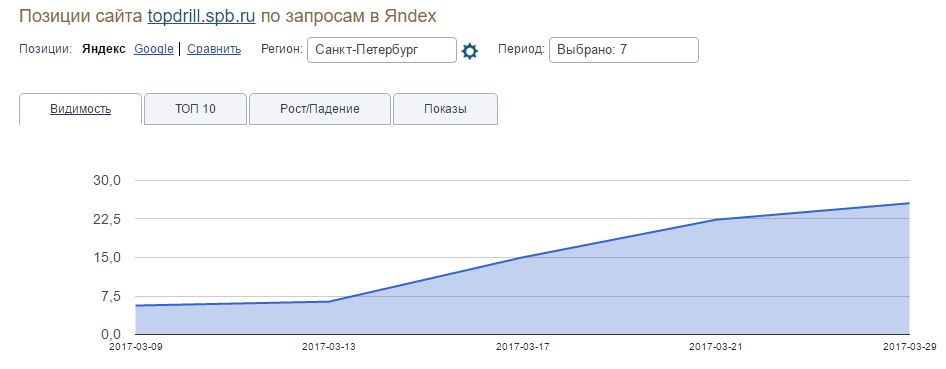 Динамика показов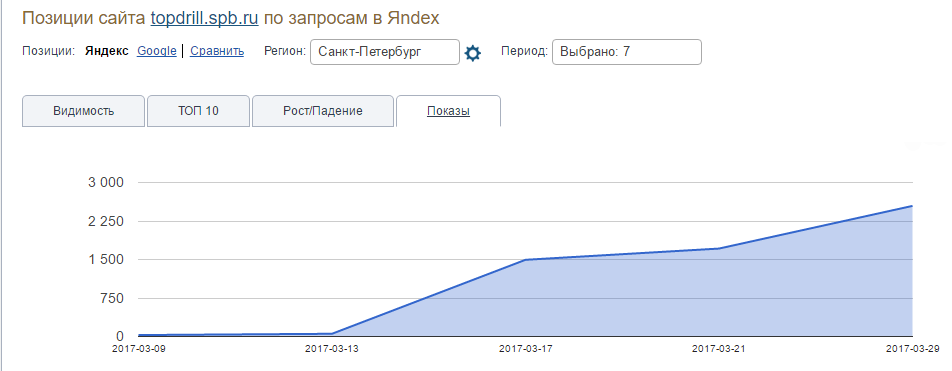 1atelie.ruДинамика видимости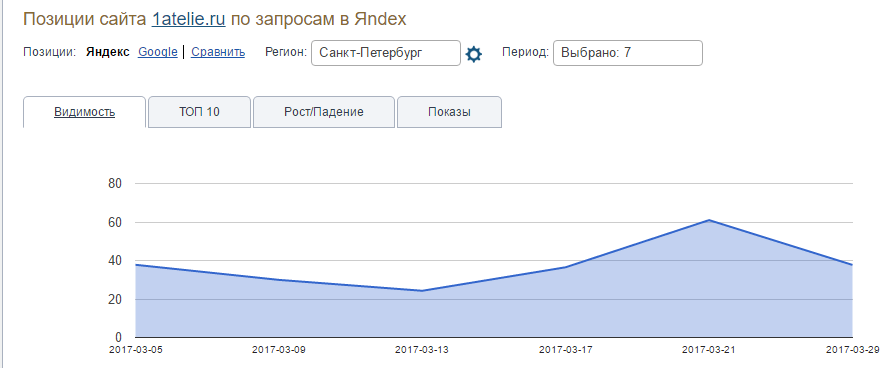 Динамика показов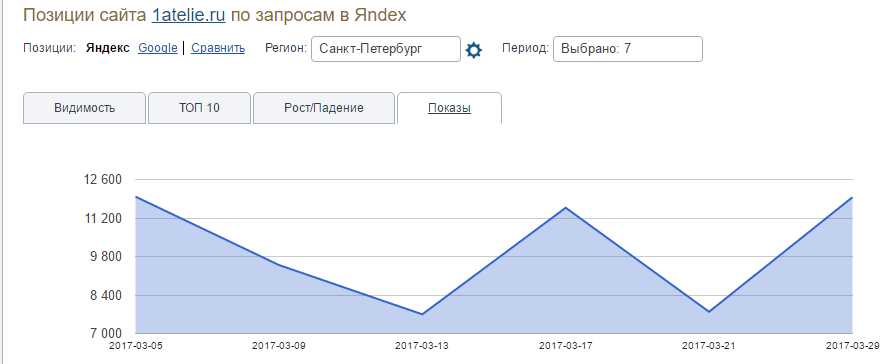 infocdu.ruДинамика видимости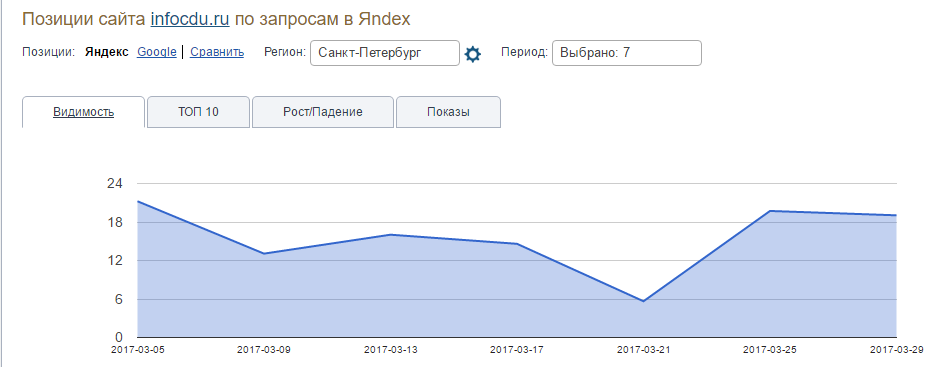 Динамика показов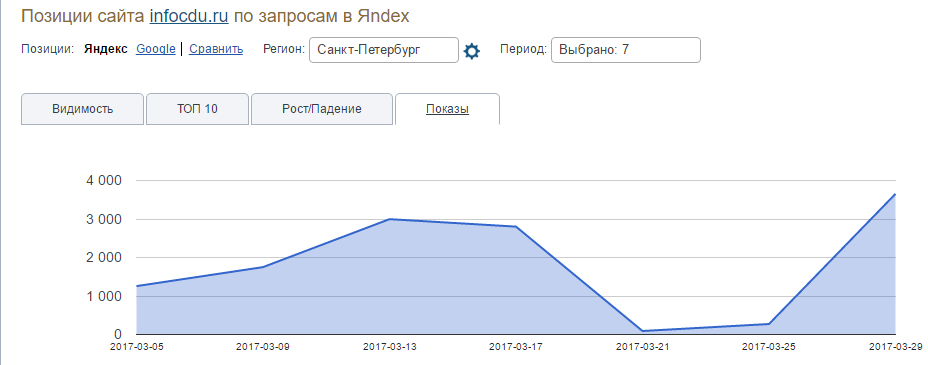 oknazell.ruДинамика видимости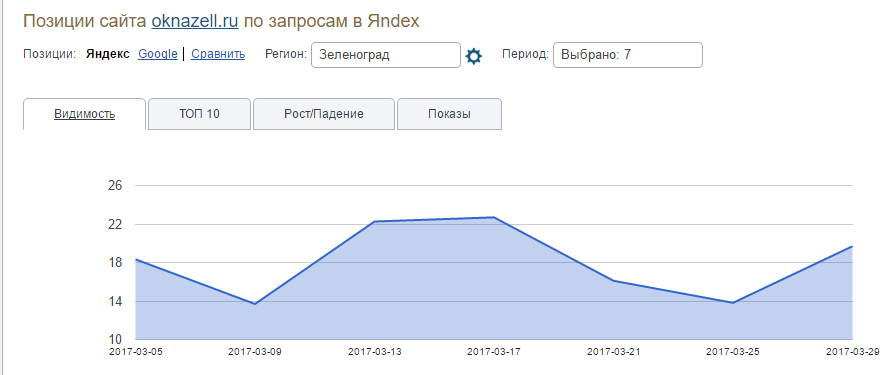 Динамика показов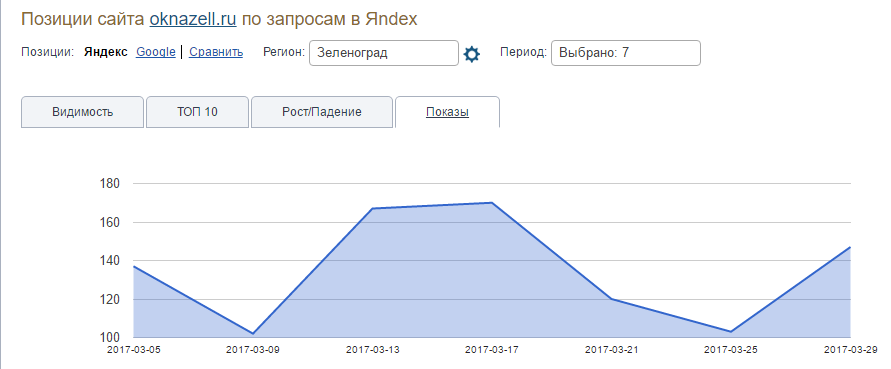 cosmoprime.ruДинамика видимости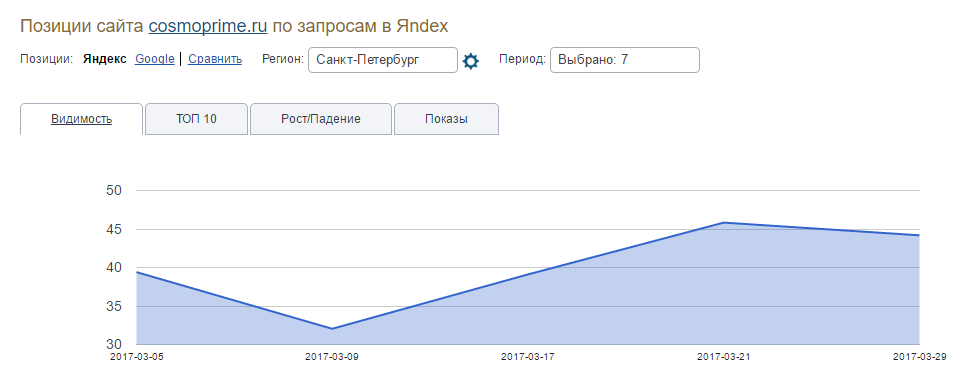 Динамика показов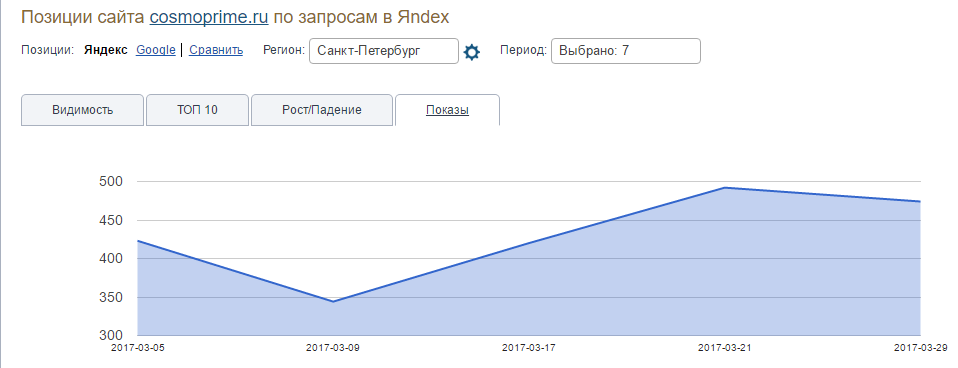 cezar-mm.ruДинамика видимости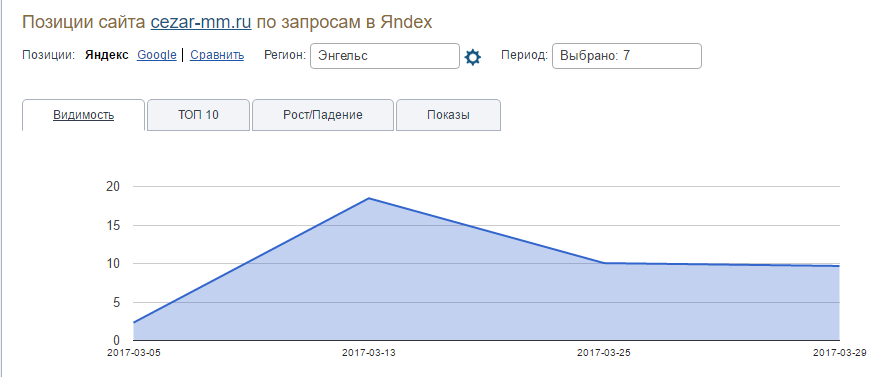 Динамика показов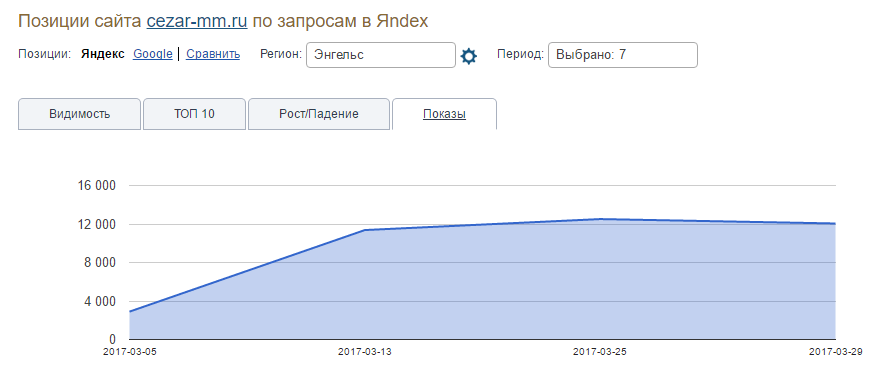 